О выявлении правообладателя ранее учтенного объекта недвижимостиВ соответствии со статьей 69.1 Федерального закона от 13 июля 2015 года № 218-ФЗ «О государственной регистрации недвижимости», в результате проведения мероприятий по выявлению правообладателей ранее учтенных объектов недвижимости:Определить Ялфимову Александру Семеновну, 10.12.1934 года рождения, место рождения: с. Костино Курманаевского района Оренбургской области, паспорт гражданина Российской Федерации серия 5300 № 369132 выдан ОВД Курманаевского района Оренбургской области, 04.09.2001 года, код подразделения 560-036, СНИЛС: 093-604-566-77, зарегистрированную по адресу: Оренбургская область Курманаевский район, с.Костино, ул. Мира, дом № 46, в качестве правообладателя в отношении земельного участка с кадастровым номером 56:16:0901001:213, расположенного по адресу: обл. Оренбургская, р-н Курманаевский, с.Костино, ул. Луговая, дом № 10, владеющая данным земельным участком .2. Ялфимова Александра Семеновна выявлена в качестве правообладателя на указанный в пункте 1 настоящего постановления земельный участок на основании выписки из похозяйственной книги № 6 от 1991-1996, лицевой счет №255.3. Ведущему специалисту администрации муниципального образования Костинский сельсовет Курманаевского района Оренбургской области осуществить действия по передачи необходимых изменений в сведения Единого государственного реестра недвижимости.4. Контроль за выполнением настоящего постановления оставляю за собой.5. Постановление вступает в силу после официального опубликования в газете «Вестник Костинского сельсовета» и подлежит размещению на официальном сайте муниципального образования Костинский сельсовет Курманаевского района.Глава муниципального образования                                                                   Ю.А.СолдатовРазослано: в дело, администрации района, прокурору района____________________________________________________________________________УведомлениеОдин экземпляр настоящего проекта постановления получен мною лично «__»_____ 2023 ____________________ ______________________________________________________ (подпись)                                                                         (Фамилия, имя, отчество полностью)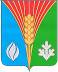 Администрациямуниципального образованияКостинский сельсоветКурманаевский районОренбургской областиПОСТАНОВЛЕНИЕ10.11.2023 №120-п